OSNOVNA ŠKOLA DORE PEJAČEVIĆN A Š I C E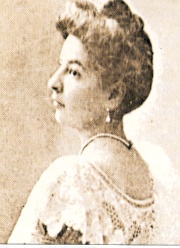    A. Cesarca 18  Našice 31500tel: 031 613 357; 615-415                            fax: 031 613 749             e-mail: osdore@os-dpejacevic-na.skole.hr		  m.br. 3120457KLASA: 003-06/19-01/10URBROJ: 2149/06-01-19-02Našice,  24. prosinca  2019. godineZAPISNIK34. sjednice  Školskog odbora OŠ Dore Pejačević Našice održane u ponedjeljak, 23. prosinca 2019. godine elektronskim putem. Nazočne: predsjednica Jadranka Jantošik i tajnica Katica TomaićSvoje pozitivno očitovanje dostavili su svi članovi Školskog odbora: Hrvoje Pintarić, Tina Marković Antolović, Sanja Portnar, Lucija Knežević, Neda Banjanin Abičić i Leopoldina Vitković Zapisničar: tajnica Katica TomaićDNEVNI RED:Verifikacija zapisnika i zaključaka 33. sjednice Školskog odboraDonošenje odluke o usvajanju Plana nabave za 2020. godinuDonošenje odluke o usvajanju Financijskog plana za 2020. godinuDonošenje odluke o utvrđivanju kriterija za sufinanciranje školskog obroka u okviru projekta „Vrijeme je za školski obrok 3“Donošenje odluke o usvajanju Pravilnika o postupku prijavljivanja nepravilnosti i imenovanju osobe za nepravilnostiDonošenje odluke o usvajanju izmjena Kalendara rada škole ( odrada neodrađenih nastavnih dana zbog štrajka )Ad 1)Verifikacija zapisnika i zaključaka 33. sjednice Školskog odboraZAKLJUČAK: Jednoglasno i bez primjedbi usvojen zapisnik i zaključci 33. sjednice Školskog odbora.Ad 2) Donošenje odluke o usvajanju Plana nabave za 2020. godinuZAKLJUČAK: Jednoglasno i bez primjedbi usvojen Plan nabave za 2020. godinuSastavni je dio ovog zapisnika.Ad 3) Donošenje odluke o usvajanju Financijskog plana za 2020. godinuZAKLJUČAK: Jednoglasno i bez primjedbi usvojen Financijski plan za 2020.godinuSastavni je dio ovog zapisnika.Ad 4) Donošenje odluke o utvrđivanju kriterija za sufinanciranje školskog obroka u okviru projekta „Vrijeme je za školski obrok 3“ZAKLJUČAK: Jednoglasno i bez primjedbi donosi se odluka o utvrđivanju kriterija za sufinanciranje školskog obroka u okviru projekta „Vrijeme je za školski obrok 3“ODLUKU             o utvrđivanju kriterija  za sufinanciranje školskog obroka u okviru projekta''Vrijeme je za školski obrok 3''Članak 1.Ovom Odlukom utvrđuju se kriteriji za ostvarivanje prava na sufinanciranje školskog obroka, dokumenti kojima se dokazuje ispunjavanje kriterija  i iznos sufinanciranja školskog obroka iz projekta ''Vrijeme je za školski obrok 3'' odobrenog u okviru Poziva ''Osiguravanje školske prehrane za djecu u riziku od siromaštva (školska godina 2019. – 2020.)''.Članak 2.	Provedba projekta ''Vrijeme je za školski obrok 3'' započinje 9. prosinca 2019. godine i traje 8 mjeseci, uz mogućnost retroaktivnog financiranja prihvatljivih izdataka nastalih od 9. rujna 2019. godine.Članak 3.Pravo na sufinanciranje školskog obroka ostvaruju učenici koji ispunjavaju sljedeći kriterij:             Djeca iz obitelji koje su korisnice prava na doplatak za djecu (dokazuje se važećim Rješenjem o priznavanju prava na doplatak za djecu, Potvrdom HZMO-a o isplaćenom doplatku za djecu ili Potvrdom porezne uprave iz koje je vidljiva isplata dječjeg doplatka).Članak 4.Iznos sufinanciranja jednog školskog obroka po učeniku iznosi 5,47 kuna. Odobrena sredstva su u cijelosti bespovratna i financirana iz Fonda europske pomoći za najpotrebitije i Državnog proračuna Republike Hrvatske.Ad 5) Donošenje odluke o usvajanju Pravilnika o postupku prijavljivanja nepravilnosti i imenovanju osobe za nepravilnostiZAKLJUČAK: Jednoglasno i bez primjedbi usvojen Pravilnik o postupku prijavljivanja nepravilnosti i imenovanju osobe za nepravilnosti.Pravilnik je sastavni dio ovog zapisnika.Ad 6) Donošenje odluke o usvajanju izmjena Kalendara rada škole ( odrada neodrađenih nastavnih dana zbog štrajka ) Prijedlog škole i Županije je slijedeći:
-          zimski odmor za učenike počinje 24. prosinca 2019. i završava 3. siječnja 2020. godine, s tim da nastava počinje 7. siječnja 2020. godine i u tom se tjednu odrađuje i subota 11. siječnja 2020. po rasporedu od ponedjeljka.
-          proljetni odmor za učenike počinje 10. travnja 2020. godine i traje do 13. travnja 2020. godine, s tim da nastava počinje 14. travnja 2020. godine;
-          nastavna godina završava 23. lipnja 2020. godineZAKLJUČAK: Jednoglasno i bez primjedbi usvojene izmjene Kalendara rada škole kao u prijedlogu.Zapisničar: 						Predsjednica Školskog odbora:Katica Tomaić						Jadranka Jantošik_______________________                                    ________________________